                                                         ispunjava Sisačko-moslavačka županijaIZJAVEOvom se Prijavnom obrascu prilaže slijedeće:                 Mjesto i datum: ______________________________________________________________Pod materijalnom i kaznenom odgovornošću izjavljujem da su svi podaci navedeni u ovom Prijavnom obrascu istiniti, točni i potpuni i da razumijem odredbe vezane za Opću uredbu o zaštiti pojedinaca u vezi s obradom osobnih podataka i o slobodnom kretanju takvih podataka. ___________________________________________________________________________(potpis podnositelja prijave)Prijava se smatra valjanom kada je uz ispunjen i potpisan Prijavni obrazac priložena sva tražena dokumentacija.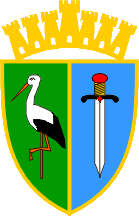 REPUBLIKA HRVATSKASISAČKO-MOSLAVAČKA ŽUPANIJAUpravni odjel za poljoprivredu, ruralni razvoj, zaštitu okoliša i prirodeZagrebačka 44, 44 000 SisakTel: 044/550-120, 044/550-215 www.smz.hr               poljoprivreda@smz.hr         REPUBLIKA HRVATSKASISAČKO-MOSLAVAČKA ŽUPANIJAUpravni odjel za poljoprivredu, ruralni razvoj, zaštitu okoliša i prirodeZagrebačka 44, 44 000 SisakTel: 044/550-120, 044/550-215 www.smz.hr               poljoprivreda@smz.hr         REPUBLIKA HRVATSKASISAČKO-MOSLAVAČKA ŽUPANIJAUpravni odjel za poljoprivredu, ruralni razvoj, zaštitu okoliša i prirodeZagrebačka 44, 44 000 SisakTel: 044/550-120, 044/550-215 www.smz.hr               poljoprivreda@smz.hr         REPUBLIKA HRVATSKASISAČKO-MOSLAVAČKA ŽUPANIJAUpravni odjel za poljoprivredu, ruralni razvoj, zaštitu okoliša i prirodeZagrebačka 44, 44 000 SisakTel: 044/550-120, 044/550-215 www.smz.hr               poljoprivreda@smz.hr         REPUBLIKA HRVATSKASISAČKO-MOSLAVAČKA ŽUPANIJAUpravni odjel za poljoprivredu, ruralni razvoj, zaštitu okoliša i prirodeZagrebačka 44, 44 000 SisakTel: 044/550-120, 044/550-215 www.smz.hr               poljoprivreda@smz.hr         Obrazac 2.5.PRIJAVNI OBRAZAC ZA POTPORU 2. UNAPREĐENJE I OČUVANJE GENETSKOG POTENCIJALA U STOČARSTVU
2.5. NABAVA RASPLODNIH OVACA I KOZAU 2022. GODINIPRIJAVNI OBRAZAC ZA POTPORU 2. UNAPREĐENJE I OČUVANJE GENETSKOG POTENCIJALA U STOČARSTVU
2.5. NABAVA RASPLODNIH OVACA I KOZAU 2022. GODINIPRIJAVNI OBRAZAC ZA POTPORU 2. UNAPREĐENJE I OČUVANJE GENETSKOG POTENCIJALA U STOČARSTVU
2.5. NABAVA RASPLODNIH OVACA I KOZAU 2022. GODINIPRIJAVNI OBRAZAC ZA POTPORU 2. UNAPREĐENJE I OČUVANJE GENETSKOG POTENCIJALA U STOČARSTVU
2.5. NABAVA RASPLODNIH OVACA I KOZAU 2022. GODINIPRIJAVNI OBRAZAC ZA POTPORU 2. UNAPREĐENJE I OČUVANJE GENETSKOG POTENCIJALA U STOČARSTVU
2.5. NABAVA RASPLODNIH OVACA I KOZAU 2022. GODINIPRIJAVNI OBRAZAC ZA POTPORU 2. UNAPREĐENJE I OČUVANJE GENETSKOG POTENCIJALA U STOČARSTVU
2.5. NABAVA RASPLODNIH OVACA I KOZAU 2022. GODINI(popunjava pisarnica Sisačko-moslavačke županije)(popunjava pisarnica Sisačko-moslavačke županije)OPĆI PODACI O PODNOSITELJUOPĆI PODACI O PODNOSITELJUOPĆI PODACI O PODNOSITELJUOPĆI PODACI O PODNOSITELJUOPĆI PODACI O PODNOSITELJUOPĆI PODACI O PODNOSITELJUOPĆI PODACI O PODNOSITELJUOPĆI PODACI O PODNOSITELJUOPĆI PODACI O PODNOSITELJUOPĆI PODACI O PODNOSITELJUOPĆI PODACI O PODNOSITELJUOPĆI PODACI O PODNOSITELJUOPĆI PODACI O PODNOSITELJUOPĆI PODACI O PODNOSITELJUOPĆI PODACI O PODNOSITELJUOPĆI PODACI O PODNOSITELJUOPĆI PODACI O PODNOSITELJUOPĆI PODACI O PODNOSITELJUOPĆI PODACI O PODNOSITELJUOPĆI PODACI O PODNOSITELJUOPĆI PODACI O PODNOSITELJUOPĆI PODACI O PODNOSITELJUOPĆI PODACI O PODNOSITELJUOPĆI PODACI O PODNOSITELJUOPĆI PODACI O PODNOSITELJUOPĆI PODACI O PODNOSITELJUOPĆI PODACI O PODNOSITELJUOPĆI PODACI O PODNOSITELJUOPĆI PODACI O PODNOSITELJUOPĆI PODACI O PODNOSITELJUOPĆI PODACI O PODNOSITELJUOPĆI PODACI O PODNOSITELJUOPĆI PODACI O PODNOSITELJUOPĆI PODACI O PODNOSITELJUOPĆI PODACI O PODNOSITELJUOPĆI PODACI O PODNOSITELJUNAZIV PODNOSITELJANAZIV PODNOSITELJANAZIV PODNOSITELJAIME I PREZIME ODGOVORNE OSOBE PODNOSITELJAIME I PREZIME ODGOVORNE OSOBE PODNOSITELJAIME I PREZIME ODGOVORNE OSOBE PODNOSITELJAMATIČNI IDENTIFIKACIJSKI BROJ POLJOPRIVREDNOG GOSPODARSTVA MATIČNI IDENTIFIKACIJSKI BROJ POLJOPRIVREDNOG GOSPODARSTVA MATIČNI IDENTIFIKACIJSKI BROJ POLJOPRIVREDNOG GOSPODARSTVA OIB OIB OIB ORGANIZACIJSKI OBLIK PODNOSITELJAORGANIZACIJSKI OBLIK PODNOSITELJAORGANIZACIJSKI OBLIK PODNOSITELJAOPGOPGOPGOPGOPGOPGOBRTOBRTOBRTOBRTOBRTOBRTOBRTTRGOVAČKODRUŠTVOTRGOVAČKODRUŠTVOTRGOVAČKODRUŠTVOTRGOVAČKODRUŠTVOTRGOVAČKODRUŠTVOTRGOVAČKODRUŠTVOTRGOVAČKODRUŠTVOZADRUGAZADRUGAZADRUGAZADRUGAZADRUGAZADRUGAZADRUGAUDRUGAUDRUGAUDRUGAUDRUGAUDRUGAUDRUGAADRESA PREBIVALIŠTA/SJEDIŠTA(ulica i kućni broj, broj pošte, naselje)ADRESA PREBIVALIŠTA/SJEDIŠTA(ulica i kućni broj, broj pošte, naselje)ADRESA PREBIVALIŠTA/SJEDIŠTA(ulica i kućni broj, broj pošte, naselje)GRAD/OPĆINAGRAD/OPĆINAGRAD/OPĆINABROJ TEL/MOB/FAXBROJ TEL/MOB/FAXBROJ TEL/MOB/FAXWEB STRANICA/E-MAILWEB STRANICA/E-MAILWEB STRANICA/E-MAILIBANHRKATEGORIJA PODNOSITELJAKATEGORIJA PODNOSITELJAKONVENCIONALNI POLJOPRIVREDNIK PROFESIONALNI POLJOPRIVREDNIKEKOLOŠKI POLJOPRIVREDNIKMLADI POLJOPRIVREDNIKFINANCIJSKI PODACI O PODNOSITELJUFINANCIJSKI PODACI O PODNOSITELJUFINANCIJSKI PODACI O PODNOSITELJUFINANCIJSKI PODACI O PODNOSITELJUFINANCIJSKI PODACI O PODNOSITELJUPOLJOPRIVREDNA PROIZVODNJA JE PRETEŽITA DJELATNOST PODNOSITELJADADANENEPODNOSITELJ JE EVIDENTIRAN U REGISTRU POREZNIH OBVEZNIKADADANENEAKO JE PODNOSITELJ EVIDENTIRAN U RPO, OBVEZNIK JE PLAĆANJAPAUŠALNOG POREZA NA DOHODAKPOREZA NA DOHODAKPOREZA NA DOHODAKPOREZA NA DOBITPODNOSITELJ JE OBVEZNIK U SUSTAVU POREZA NA DODANU VRIJEDNOSTDADANENEPODACI O NABAVI OVACA I KOZA U 2022. GODINIBROJ UŠNE MARKICE OVCEBROJ UŠNE MARKICE KOZESERIJSKI BROJ PUTNOG LISTADATUM ISPISA POPISA GRLA ( OVCE I/ILI KOZE) NA FARMI NABAVLJENE OVCEIznos po grlu600,00 knUKUPNO OVCENABAVLJENE KOZEIznos po grlu600,00 knUKUPNO KOZEINTENZITET POTPORE (za nabavu ovce) SMŽ (kn)INTENZITET POTPORE (za nabavu ovce) SMŽ (kn)INTENZITET POTPORE (za nabavu ovce) SMŽ (kn)INTENZITET POTPORE (za nabavu ovce) SMŽ (kn)INTENZITET POTPORE (za nabavu koze) SMŽ (kn)INTENZITET POTPORE (za nabavu koze) SMŽ (kn)INTENZITET POTPORE (za nabavu koze) SMŽ (kn)INTENZITET POTPORE (za nabavu koze) SMŽ (kn)PREDLOŽENI IZNOS POTPORE (kn)PREDLOŽENI IZNOS POTPORE (kn)PREDLOŽENI IZNOS POTPORE (kn)PREDLOŽENI IZNOS POTPORE (kn)              IZJAVA O KORIŠTENIM POTPORAMA MALE VRIJEDNOSTI U PRETHODNE TRI FISKALNE GODINE              IZJAVA O KORIŠTENIM POTPORAMA MALE VRIJEDNOSTI U PRETHODNE TRI FISKALNE GODINE              IZJAVA O KORIŠTENIM POTPORAMA MALE VRIJEDNOSTI U PRETHODNE TRI FISKALNE GODINE              IZJAVA O KORIŠTENIM POTPORAMA MALE VRIJEDNOSTI U PRETHODNE TRI FISKALNE GODINE              IZJAVA O KORIŠTENIM POTPORAMA MALE VRIJEDNOSTI U PRETHODNE TRI FISKALNE GODINE              IZJAVA O KORIŠTENIM POTPORAMA MALE VRIJEDNOSTI U PRETHODNE TRI FISKALNE GODINE              IZJAVA O KORIŠTENIM POTPORAMA MALE VRIJEDNOSTI U PRETHODNE TRI FISKALNE GODINE Godina GodinaNaziv državnog tijela ili pravne osobe koje su odobrile potporu male vrijednostiNamjena ili projekt za koje je odobrena potporaIznos potpore u kunamaDatum dodjele potporeDodijeljene potpore smo opravdali i namjenski iskoristili DA/NE2020.1.2020.2.2020.3.2021.1.2021.2.2021.3.2022.1.2022.2.2022.3. Izjave su obvezni ispuniti i Podnositelji prijave koji do sada nisu koristili potpore male vrijednosti Izjave su obvezni ispuniti i Podnositelji prijave koji do sada nisu koristili potpore male vrijednosti Izjave su obvezni ispuniti i Podnositelji prijave koji do sada nisu koristili potpore male vrijednosti Izjave su obvezni ispuniti i Podnositelji prijave koji do sada nisu koristili potpore male vrijednosti Izjave su obvezni ispuniti i Podnositelji prijave koji do sada nisu koristili potpore male vrijednosti Izjave su obvezni ispuniti i Podnositelji prijave koji do sada nisu koristili potpore male vrijednosti Izjave su obvezni ispuniti i Podnositelji prijave koji do sada nisu koristili potpore male vrijednostiI. OBVEZNA DOKUMENTACIJA ZA SVE PODNOSITELJEI. OBVEZNA DOKUMENTACIJA ZA SVE PODNOSITELJEI. OBVEZNA DOKUMENTACIJA ZA SVE PODNOSITELJEI. OBVEZNA DOKUMENTACIJA ZA SVE PODNOSITELJEDOKUMENTDOKUMENTPOJAŠNJENJEPOTVRDAPreslika dokaza o upisu podnositelja u Upisnik poljoprivrednih gospodarstavaPreslika dokaza o upisu podnositelja u Upisnik poljoprivrednih gospodarstavaDokaz o upisu u Upisnik poljoprivrednih gospodarstava iz APPRRRPreslika ŽIRO računa podnositelja s pripadajućim IBAN brojemPreslika ŽIRO računa podnositelja s pripadajućim IBAN brojemUgovor o otvaranju ŽIRO računa ili preslika kartice ŽIRO računa s vidljivim IBAN brojemPreslika putnog lista ovaca i/ili kozaPreslika putnog lista ovaca i/ili kozaPreslika putnog lista – izdaje posjednik ovaca i/ili kozaPregled ovaca i/ili koza na farmi Pregled ovaca i/ili koza na farmi  Popis grla na farmi (na dan podnošenja ovog Zahtjeva za potporu),  -  mogućnost izlista posjednika ovaca i/ili koza ili izdaje Hrvatska agencija za poljoprivredu i hranuII. OBVEZNA DOKUMENTACIJA ZA PROFESIONALNE POLJOPRIVREDNIKEII. OBVEZNA DOKUMENTACIJA ZA PROFESIONALNE POLJOPRIVREDNIKEII. OBVEZNA DOKUMENTACIJA ZA PROFESIONALNE POLJOPRIVREDNIKEII. OBVEZNA DOKUMENTACIJA ZA PROFESIONALNE POLJOPRIVREDNIKEDOKUMENTDOKUMENTPOJAŠNJENJEPOTVRDADokaz o profesionalnom bavljenju poljoprivredomDokaz o profesionalnom bavljenju poljoprivredomZa fizičke osobe Potvrda Porezne uprave o upisu u Registar poreznih obveznika, odnosno, za pravne osobe Obavijest o nacionalnoj klasifikaciji djelatnostiIII. OBVEZNA DOKUMENTACIJA ZA MLADE POLJOPRIVREDNIKEIII. OBVEZNA DOKUMENTACIJA ZA MLADE POLJOPRIVREDNIKEIII. OBVEZNA DOKUMENTACIJA ZA MLADE POLJOPRIVREDNIKEIII. OBVEZNA DOKUMENTACIJA ZA MLADE POLJOPRIVREDNIKEDOKUMENTPOJAŠNJENJEPOJAŠNJENJEPOTVRDAObostrana preslika osobne iskazniceUkoliko je podnositelj fizička osoba prilaže se obostrana preslika osobne iskaznice podnositelja, odnosno, ako je podnositelj pravna osoba prilaže se obostrana preslika osobne iskaznice odgovorne osobeUkoliko je podnositelj fizička osoba prilaže se obostrana preslika osobne iskaznice podnositelja, odnosno, ako je podnositelj pravna osoba prilaže se obostrana preslika osobne iskaznice odgovorne osobeInformacije i pristup osobnim podacima u smislu članaka 13., 14. i 15. Uredbe (EU) 2016/679 Europskog parlamenta i Vijeća od 27. travnja 2016. o zaštiti pojedinaca u vezi s obradom osobnih podataka i o slobodnom kretanju takvih podataka te o stavljanju izvan snage Direktive 95/46/EZ (Opća uredba o zaštiti podataka; SL EU L119)Sisačko-moslavačka županija, kao voditelj obrade, obrađuje osobne podatke podnositelja isključivo u svrhu ostvarenja prava podnositelja zahtjeva na potporu, uz napomenu kako je takva obrada nužna zbog zakonitog provođenja predmetnog postupka. Pravna osnova za obavljanje djelatnosti, a time i obradu osobnih podataka svojih i korisnika, proizlazi iz Zakona o lokalnoj i područnoj (regionalnoj) samoupravi („Narodne novine“, broj 33/01, 60/01, 129/05, 109/07, 125/08, 36/09, 36/09, 150/11, 144/12, 19/13, 137/15, 123/17, 98/19 i 144/20).Podnositelj zahtjeva, budući da je obrada podataka nužna za provođenje zadaće koja se obavlja zbog javnog interesa, odnosno pri izvršavanju službene ovlasti voditelja obrade, može u smislu članka 21. stavka 6. Opće uredbe o zaštiti podataka podnijeti prigovor.  Podnositelj zahtjeva ima pravo od voditelja obrade zatražiti ispravak, brisanje i ograničenje obrade osobnih podataka, a voditelj obrade će postupiti po takvom zahtjevu ako se time ne narušavaju njegove pravne obveze. Budući da je obrada podataka nužna za obavljanje zadaća od javnog interesa, na istu se u pravilu ne primjenjuje pravo na prenosivost podataka.Osim u svrhu izvršavanja svojih javnopravnih i službenih ovlasti te zakonom propisanih obveza, osobni podaci koje voditelj obrade prikuplja ne čine se dostupnim trećim privatnim i pravnim subjektima te trećim zemljama.